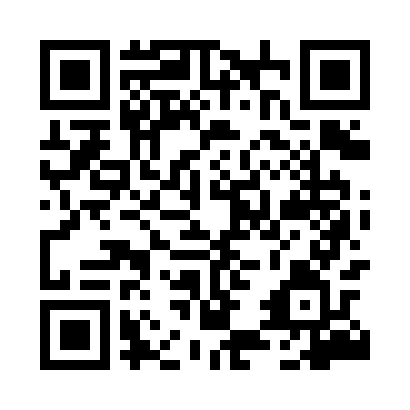 Prayer times for Mala Strona, PolandWed 1 May 2024 - Fri 31 May 2024High Latitude Method: Angle Based RulePrayer Calculation Method: Muslim World LeagueAsar Calculation Method: HanafiPrayer times provided by https://www.salahtimes.comDateDayFajrSunriseDhuhrAsrMaghribIsha1Wed3:025:2112:425:488:0410:142Thu2:585:1912:425:498:0610:173Fri2:555:1812:425:508:0710:194Sat2:525:1612:425:508:0910:225Sun2:495:1412:425:518:1010:256Mon2:465:1312:425:528:1210:287Tue2:435:1112:425:538:1310:308Wed2:395:0912:425:548:1510:339Thu2:365:0812:425:558:1610:3610Fri2:335:0612:425:568:1810:3911Sat2:305:0512:425:578:1910:4212Sun2:265:0312:415:588:2110:4513Mon2:265:0212:415:588:2210:4814Tue2:255:0012:415:598:2310:5015Wed2:254:5912:426:008:2510:5016Thu2:244:5812:426:018:2610:5117Fri2:244:5612:426:028:2810:5218Sat2:234:5512:426:028:2910:5219Sun2:234:5412:426:038:3010:5320Mon2:224:5312:426:048:3210:5321Tue2:224:5112:426:058:3310:5422Wed2:214:5012:426:068:3410:5523Thu2:214:4912:426:068:3510:5524Fri2:214:4812:426:078:3710:5625Sat2:204:4712:426:088:3810:5626Sun2:204:4612:426:098:3910:5727Mon2:204:4512:426:098:4010:5828Tue2:194:4412:426:108:4110:5829Wed2:194:4312:436:118:4210:5930Thu2:194:4312:436:118:4310:5931Fri2:194:4212:436:128:4511:00